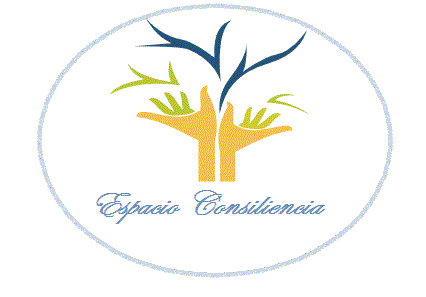 Diplomado en Psicoterapia Integrativa Consiliente. Nivel IIIntroducción y Fundamentación:
La intensión de este segundo nivel es formar una Escuela de Consiliencia o Comunidad de consiliencia. La consiliencia es el deseo y la intención de unir los conocimientos y la información de distintas disciplinas para crear un marco unificado de entendimiento. La palabra proviene del inglés Consilience, que significa la unidad del conocimiento (literalmente un «saltar juntos» del conocimiento). Con la aparición de las ciencias modernas, el sentido de unidad se perdió gradualmente en la creciente fragmentación y especialización del conocimiento de los últimos dos siglos. De esta manera, hablar de consiliencia implica el deseo, la intensión y la práctica alineados coherentemente y enfocados en superar el reduccionismo y la fragmentación modernos, para encontrar respuestas a los problemas humanos en paradigmas superadores e integrativos.
Desde mi experiencia, la psicología, la meditación, la espiritualidad, el arte, las distintas ciencias, puede aportar fundamentos y herramientas para allanar el camino, quitando los obstáculos que nos impiden elevar el nivel de conciencia, y lograr visiones más amplias de la realidad.Objetivos:Mantener una mente centrada en el presente.Integrar las dualidades buscando la superación de los opuestos hacia respuestas posibilitadoras y abarcativas de las realidades humanas.Buscar nuevas comprensiones de nuestras experiencias humanas.Facilitar mayores niveles de conciencia.Formar una comunidad de personas que se enriquecen y patrocinan mutuamente, colaborando con sus aportes de conocimientos y experiencias vitales.
Metodología:
Desde una metodología fenomenológica-experiencial se utilizarán técnicas de aprendizaje colaborativo, meditación y producción de conocimiento, espacios de diálogo.
Destinatarios:
Toda persona interesada en enriquecerse del grupo y aportar al mismo, conocimientos de diversas disciplinas científicas, artísticas y desde diversas tradiciones espirituales que puedan iluminar las propias experiencias vitales, en torno a los temas fundamentales humanos como: felicidad y sufrimiento/dolor, muerte y vida, conciencia e inconsciencia, espíritu y materia, ciencia y fe, salud y enfermedad, consiliencia y complejidad, miedo y amor, libertad y esclavitud, principios comunes de las tradiciones espirituales, entre otros propuestos.Consultas e información: dra.marcelamoise@gmail.com